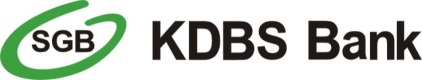 FORMULARZ reklamacji dotyczący kart/Prosimy o czytelne wypełnienie formularza//Prosimy o wstawienie znaku X  tylko w jednym z pól/ *)  Powyższa transakcja nie była dokonana przeze mnie i nikogo nie upoważniłem (am) do jej dokonania.  	(The above transaction was not made by me nor did I authorise anyone else to make this transaction).  Nie dokonywałem (am) zamówienia telefonicznego ani pocztowego na wskazaną transakcję. (I did not make phone order/mail order).  Nie otrzymałem (am) gotówki z bankomatu, a mój rachunek został obciążony. (ATM didn’t dispense the disposed amount).  Dokonałem (am) tylko jedną transakcję, natomiast zostałem (am) obciążony podwójnie.(I made only one transaction but was debited twice).  Kwota dokonanej przeze mnie transakcji wynosi …………… złotych, a nie …………… złotych.  Załączony przez mnie rachunek wskazuje prawidłową kwotę. (The amount of the charge was …………… and not  ……………. I enclose the copy of the bill which shows the correct amount).  Nie dokonywałem (am) rezerwacji ………………………………………………(I did not make a reservation ………………………………………………).  Rezerwacja została odwołana w dniu ………………… pisemnie/telefonicznie. Numer anulowania rezerwacji ……………….(I cancelled the reservation on …………… in writing / by phone - the cancellation number is ……………, but my account was charged).  Rachunek uregulowałem (am) gotówką/inną kartą, a mój rachunek został obciążony z tytułu płatności kartą płatniczą.(I paid the bill in other means but the above amount was charged to my account).  Inne (Other) ……………………………………………………………….Do niniejszej reklamacji załączam następujące dokumenty (I enclose additional documents): Potwierdzam, że karta była cały czas w moim posiadaniu(I confirm that my card was In my possesion all the time)Sposób przekazania odpowiedzi przez Bank na reklamację posiadacza karty/użytkownika karty*:  listownie na adres korespondencyjny posiadacza /użytkownika karty,  mailem na poniższy adres wskazany przez posiadacza /użytkownika karty (pismo w formacie PDF):……………………………………………………………………………………………………..                                    (adres mailowy do przekazania odpowiedzi na reklamację posiadacza/użytkownika karty) Potwierdzenie przyjęcia reklamacji przez Bank*) odpowiednie zaznaczyćstempel nagłówkowy  placówki BankuImię i nazwisko posiadacza/użytkownika kartyImię i nazwisko posiadacza/użytkownika karty/Cardholder Name/Cardholder NameNumer karty/ Card Number |_ _|_ _|_ _|_ _| |_ _|_ _|_ _|_ _| |_ _|_ _|_ _|_ _| |_ _|_ _|_ _|_ _||_ _|_ _|_ _|_ _| |_ _|_ _|_ _|_ _| |_ _|_ _|_ _|_ _| |_ _|_ _|_ _|_ _|Numer rachunku, do którego wydano kartę/ Account Number|_ _|_ _| |_ _|_ _|_ _|_ _| |_ _|_ _|_ _|_ _| |_ _|_ _|_ _|_ _| |_ _|_ _|_ _|_ _| |_ _|_ _|_ _|_ _| |_ _|_ _|_ _|_ _||_ _|_ _| |_ _|_ _|_ _|_ _| |_ _|_ _|_ _|_ _| |_ _|_ _|_ _|_ _| |_ _|_ _|_ _|_ _| |_ _|_ _|_ _|_ _| |_ _|_ _|_ _|_ _|Data transakcji/ Transaction dateData transakcji/ Transaction dateKwota transakcji (PLN)/ Transaction AmountKwota transakcji (PLN)/ Transaction AmountNazwa usługodawcy/ Merchant nameNazwa usługodawcy/ Merchant nameMiasto/ CityMiasto/ CityPaństwo/ CountryPaństwo/ CountryMiejscowość/City, data/datepodpis posiadacza/użytkownika karty zgodny 
z podpisem na karcie/Signature 
data, stempel funkcyjny i podpis pracownika placówki Banku oraz nr telefonu
